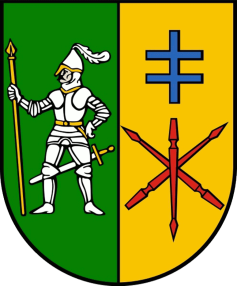 Starostwo Powiatowe we WłodawieWydział Edukacji i Polityki SpołecznejAl.J.Piłsudskiego 24, 22-200 WłodawaTel.  82 572 56 90www.powiatwlodawski.plBIP: spwlodawa.bip.lubelskie.plKARTA USŁUGI Nr  6/WEUsługa: Nadanie szkole lub placówce niepublicznej uprawnień szkoły lub placówki publicznejPodstawa prawna: art. 85 ustawy z 7 września 1991 r. o systemie oświaty (Dz. U. z 2004 r. Nr 256, poz. 2572 ze zm.)Procedura: Osoba fizyczna lub prawna prowadząca szkołę niepubliczną może wystąpić o nadanie jej uprawnień szkoły publicznej.Warunkiem nadania uprawnień jest przedstawienie pozytywnej opinii Lubelskiego Kuratora Oświaty.Na podstawie wniosku oraz opinii kuratora oświaty Starosta Włodawski wydaje decyzję o nadaniu albo odmowie nadania szkole lub placówce uprawnień szkoły lub placówki publicznej.Opłata: Bez opłat.Przewidywany termin załatwienia sprawy: Niezwłocznie, nie później niż w ciągu miesiąca od złożenia wniosku.Sprawę załatwia się i szczegółowych wyjaśnień udziela: Joanna Omelczuk-Maśluch, Leszek PopikWydział: Edukacji i Polityki SpołecznejNr pokoju: 202Nr telefonu: 082 572 56 90 wew. 131 i 133Godziny pracy: poniedziałek 8:00 – 16:00, wtorek – piątek 7:30 – 15:30Sposób załatwienia sprawy: Wydanie decyzji o nadaniu szkole lub placówce niepublicznej uprawnień szkoły lub placówki publicznej.Tryb odwoławczy: Odwołanie od decyzji wnosi się w ciągu 14 dni od dostarczenia decyzji do Samorządowego Kolegium Odwoławczego w Lublinie za pośrednictwem Starosty Włodawskiego.Uwagi:Procedurę stosuje się wyłącznie w sytuacji, gdy nadanie uprawnień szkoły lub placówki publicznej następuje po rozpoczęciu jej działalności.